موفق باشیدنام: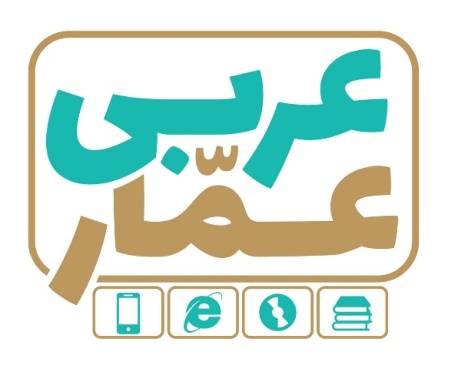 تاریخ امتحان:نام خانوادگی:ساعت برگزاری:نام دبیر طراح سوالات:مدت زمان امتحان:عربی نهمنوبت دومعربی نهمنوبت دومعربی نهمنوبت دومردیفسؤالاتسؤالاتسؤالاتبارم1جمله های زیر را به فارسی ترجمه کنید.الف) شَجَّعَتِ المُدَرَّسَةُ سارَة ، فَصارَت تِلمیذَةً مِثالیَّةً .   .....................................................                ب) عَجَزَت أُسَرَتُهُ عَن دَفَعِ نَفَعاتِ دِراسَتِه .             .....................................................                ج) اَلطّاقَةُ الکَهربائیةُ سَبَبٌ رئیسیّ لِتَقدُمِ الصِّناعاتِ الجَدیدةِ.    .....................................................               د) عَلَیکُم بِالصَّبرِ فَاِنَّ الصَّبَر مِنَ الإیماِن کَالرَأسِ مِنَ الجَسَدِ.    .....................................................               ه) اِنَّنی أَشتَغِلُ مِنَ الصَّباحِ حَتّی المساءِ.      .....................................................جمله های زیر را به فارسی ترجمه کنید.الف) شَجَّعَتِ المُدَرَّسَةُ سارَة ، فَصارَت تِلمیذَةً مِثالیَّةً .   .....................................................                ب) عَجَزَت أُسَرَتُهُ عَن دَفَعِ نَفَعاتِ دِراسَتِه .             .....................................................                ج) اَلطّاقَةُ الکَهربائیةُ سَبَبٌ رئیسیّ لِتَقدُمِ الصِّناعاتِ الجَدیدةِ.    .....................................................               د) عَلَیکُم بِالصَّبرِ فَاِنَّ الصَّبَر مِنَ الإیماِن کَالرَأسِ مِنَ الجَسَدِ.    .....................................................               ه) اِنَّنی أَشتَغِلُ مِنَ الصَّباحِ حَتّی المساءِ.      .....................................................جمله های زیر را به فارسی ترجمه کنید.الف) شَجَّعَتِ المُدَرَّسَةُ سارَة ، فَصارَت تِلمیذَةً مِثالیَّةً .   .....................................................                ب) عَجَزَت أُسَرَتُهُ عَن دَفَعِ نَفَعاتِ دِراسَتِه .             .....................................................                ج) اَلطّاقَةُ الکَهربائیةُ سَبَبٌ رئیسیّ لِتَقدُمِ الصِّناعاتِ الجَدیدةِ.    .....................................................               د) عَلَیکُم بِالصَّبرِ فَاِنَّ الصَّبَر مِنَ الإیماِن کَالرَأسِ مِنَ الجَسَدِ.    .....................................................               ه) اِنَّنی أَشتَغِلُ مِنَ الصَّباحِ حَتّی المساءِ.      .....................................................4.5۲واژه های مشخص شده را ترجمه کنید. الف) لا تَنظُروا إلی کَثرةِ صَلاتِهِم وَ صومِهم.                      ................... / ...................ب) أَنقَذتُ فَرخاً مِنَ النَّهرِ.                                        ...................ج) أَنتِ غَیّرتِ مَصیریِ.                                            ...................واژه های مشخص شده را ترجمه کنید. الف) لا تَنظُروا إلی کَثرةِ صَلاتِهِم وَ صومِهم.                      ................... / ...................ب) أَنقَذتُ فَرخاً مِنَ النَّهرِ.                                        ...................ج) أَنتِ غَیّرتِ مَصیریِ.                                            ...................واژه های مشخص شده را ترجمه کنید. الف) لا تَنظُروا إلی کَثرةِ صَلاتِهِم وَ صومِهم.                      ................... / ...................ب) أَنقَذتُ فَرخاً مِنَ النَّهرِ.                                        ...................ج) أَنتِ غَیّرتِ مَصیریِ.                                            ...................1۳ترجمه درست را انتخاب کنید.     الف) کانَت سَفَرتُنا العلمیة مفیدةً.     ۱- گردش علمی ما سودمند است.   ۲-  گردش علمی برای ما سودمند است.       ب) کانَ فَریقٌ مِنهُم یَسمَعون کلامَ اللهِ.      ۱- گروهی از آنان سخن خدا را شنیده بودند.      ۲- گروهی از آنان سخن خدارا می شنویدند.ترجمه درست را انتخاب کنید.     الف) کانَت سَفَرتُنا العلمیة مفیدةً.     ۱- گردش علمی ما سودمند است.   ۲-  گردش علمی برای ما سودمند است.       ب) کانَ فَریقٌ مِنهُم یَسمَعون کلامَ اللهِ.      ۱- گروهی از آنان سخن خدا را شنیده بودند.      ۲- گروهی از آنان سخن خدارا می شنویدند.ترجمه درست را انتخاب کنید.     الف) کانَت سَفَرتُنا العلمیة مفیدةً.     ۱- گردش علمی ما سودمند است.   ۲-  گردش علمی برای ما سودمند است.       ب) کانَ فَریقٌ مِنهُم یَسمَعون کلامَ اللهِ.      ۱- گروهی از آنان سخن خدا را شنیده بودند.      ۲- گروهی از آنان سخن خدارا می شنویدند.0.5۴ازمیان کلمات داده شده یک مورد مترادف و یک مورد تضاد را مشخص کنید.(( وَضَعَ ، رَقَدَ ، صَعَبَ ، فَقَدَ ، جَعَلَ ، وَجَدَ))ازمیان کلمات داده شده یک مورد مترادف و یک مورد تضاد را مشخص کنید.(( وَضَعَ ، رَقَدَ ، صَعَبَ ، فَقَدَ ، جَعَلَ ، وَجَدَ))ازمیان کلمات داده شده یک مورد مترادف و یک مورد تضاد را مشخص کنید.(( وَضَعَ ، رَقَدَ ، صَعَبَ ، فَقَدَ ، جَعَلَ ، وَجَدَ))0.5۴................... ≠....................................... ≠.......................................=....................0.5۵برای هرتوضیح مفهوم مناسب آن را مشخص کنید.  (اَلبّسیط ، نفقات ، مُتحف ، أجرَة ، حَطَب ، اَلرّاسِب)                                                                                                       الف) مَکانٌ لِحفظِ الآثار التأریخیه.    ........................  ب) اَلطّالِبُ الّذی لیسَ طالباً مثالیاً.    ........................  ج) أَخشابٌ مُناسِبَةٌ لِلاحتراقِ.      ........................  د) اَلنّقودُ الّتی نَدَفعُها حینَ نَنزِلُ مِنَ السَّیّاَرةِ.   ........................برای هرتوضیح مفهوم مناسب آن را مشخص کنید.  (اَلبّسیط ، نفقات ، مُتحف ، أجرَة ، حَطَب ، اَلرّاسِب)                                                                                                       الف) مَکانٌ لِحفظِ الآثار التأریخیه.    ........................  ب) اَلطّالِبُ الّذی لیسَ طالباً مثالیاً.    ........................  ج) أَخشابٌ مُناسِبَةٌ لِلاحتراقِ.      ........................  د) اَلنّقودُ الّتی نَدَفعُها حینَ نَنزِلُ مِنَ السَّیّاَرةِ.   ........................برای هرتوضیح مفهوم مناسب آن را مشخص کنید.  (اَلبّسیط ، نفقات ، مُتحف ، أجرَة ، حَطَب ، اَلرّاسِب)                                                                                                       الف) مَکانٌ لِحفظِ الآثار التأریخیه.    ........................  ب) اَلطّالِبُ الّذی لیسَ طالباً مثالیاً.    ........................  ج) أَخشابٌ مُناسِبَةٌ لِلاحتراقِ.      ........................  د) اَلنّقودُ الّتی نَدَفعُها حینَ نَنزِلُ مِنَ السَّیّاَرةِ.   ........................16در هر ردیف کلمه ناهماهنگ را مشخص کنید.الف )  لماذا           اِذا           مَن            مَتی ب) طباعَة          اَبحاث         بَضائِع           مَوادّ در هر ردیف کلمه ناهماهنگ را مشخص کنید.الف )  لماذا           اِذا           مَن            مَتی ب) طباعَة          اَبحاث         بَضائِع           مَوادّ در هر ردیف کلمه ناهماهنگ را مشخص کنید.الف )  لماذا           اِذا           مَن            مَتی ب) طباعَة          اَبحاث         بَضائِع           مَوادّ 0.57گزینه مناسب را انتخاب کنید.الف) أَیُّها العامِلانِ! ................ القَمحَ فی هذا الفَصل .( لا یَزرَعا ، لا تَزرَعوا ، لا تَزرَعا ) ب) أَصدِ قائی ................. فی امتحانِ السَّنَةِ الماضیّةِ .(نَجَحوا، نَجَحَ، یَنجَحونَ)ج) والِدُﻙ وَ صدیقه ...............  هَدیّةً لِحظَةِ میلادی .(یَجلِبُ ، یَجلِبانِ ، جَلَبوا)د) قالَتِ المُدَرَّسَةُ لِلبَنینَ : لماذا .............. بِالصَّوتِ المُرتَفَع ؟ (تَصرُخانِ ، تَصرُخنَ ، تَصرُخونَ)ه) کانَ زُملائی ....................... بِالمُسابَقةِ .(یَبدَأونَ ، یَبدَأُ ، تَبدَأون)و) ............... تَجلِبانِ هَدیَّةً لِلمُعَلِّمِ (کانَ ، کانَتا، کانا)گزینه مناسب را انتخاب کنید.الف) أَیُّها العامِلانِ! ................ القَمحَ فی هذا الفَصل .( لا یَزرَعا ، لا تَزرَعوا ، لا تَزرَعا ) ب) أَصدِ قائی ................. فی امتحانِ السَّنَةِ الماضیّةِ .(نَجَحوا، نَجَحَ، یَنجَحونَ)ج) والِدُﻙ وَ صدیقه ...............  هَدیّةً لِحظَةِ میلادی .(یَجلِبُ ، یَجلِبانِ ، جَلَبوا)د) قالَتِ المُدَرَّسَةُ لِلبَنینَ : لماذا .............. بِالصَّوتِ المُرتَفَع ؟ (تَصرُخانِ ، تَصرُخنَ ، تَصرُخونَ)ه) کانَ زُملائی ....................... بِالمُسابَقةِ .(یَبدَأونَ ، یَبدَأُ ، تَبدَأون)و) ............... تَجلِبانِ هَدیَّةً لِلمُعَلِّمِ (کانَ ، کانَتا، کانا)گزینه مناسب را انتخاب کنید.الف) أَیُّها العامِلانِ! ................ القَمحَ فی هذا الفَصل .( لا یَزرَعا ، لا تَزرَعوا ، لا تَزرَعا ) ب) أَصدِ قائی ................. فی امتحانِ السَّنَةِ الماضیّةِ .(نَجَحوا، نَجَحَ، یَنجَحونَ)ج) والِدُﻙ وَ صدیقه ...............  هَدیّةً لِحظَةِ میلادی .(یَجلِبُ ، یَجلِبانِ ، جَلَبوا)د) قالَتِ المُدَرَّسَةُ لِلبَنینَ : لماذا .............. بِالصَّوتِ المُرتَفَع ؟ (تَصرُخانِ ، تَصرُخنَ ، تَصرُخونَ)ه) کانَ زُملائی ....................... بِالمُسابَقةِ .(یَبدَأونَ ، یَبدَأُ ، تَبدَأون)و) ............... تَجلِبانِ هَدیَّةً لِلمُعَلِّمِ (کانَ ، کانَتا، کانا)1.5۸با توجه به تصویر به پرسش ها پاسخ دهید.با توجه به تصویر به پرسش ها پاسخ دهید.با توجه به تصویر به پرسش ها پاسخ دهید.0.5۸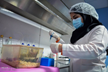 الف) أینَ تَعمَلُ هذِه المرأةُ ....................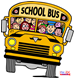 ب) بِمَ تُسافِرونَ؟ ....................ب) بِمَ تُسافِرونَ؟ ....................0.5۹متن زیر را با دقت خوانده و به پرسش ها پاسخ دهید.الطّلّابُ کانوا فی الصّفَّ . دخلَ المُعلمُ الصفَّ المزدحمَ و قالَ : اُسکُتوا یا طلابُ .غداً سَنَذهَبُ الی المُتحَفِ . سَألَ احدُ الطلابِ ایُ مُتحفٍ یا استاذُ ؟! اجابَهَ : مُتحَف العُلوم ! فرحَ الطلابُ کثیراً.فی الیومِ التالیِ فی المحتفِ عندما کانَ دلیلُ المتحفِ یَشرَحُ لَهُم الأدوات و الآلات المعلمیّة ، قالَ احدُ الطّلابِ : انا اَعرِفُ هذا العالِمَ ! هوَ اخترعَ اکثرَ مِن اَلفِ اختراعٍ مُهمٍ ! هوَ ادیسونُ مخترعُ الطاقة الکهربائیّة وبطّاریة السّیارةِ. کانَ لَهُ مُختَبراً و کانَ مُشغولاً فیه لیلاً و نهاراً .نَعَم هوَ عالِمُ الّذی ما اضاعَ عمَرهُ و خَدَمنا کثیراً بِاختراعاتِهِ المهمّة .عجیبةٌ جداً فی سابعةِ مِن عُمرِهِ ترکَ المدرسةَ لَمّا طَرَدَهُ مدیرُ المدرسة و حَسِبَهُ اَحمقَ لأنَّ أُسرتهُ صارت عاجزةً عَن دفعِ نَفَقاتِ دراستِهِ.1) ما هو السَببُ الرئیسی لِطَردِ ادیسون مِن المدرسة؟            ................................................2) لِماذا نحنُ نقولُ عن ادیسون : هو ما اَضاعَ عُمرِهِ؟          ................................................3) ماذا کانَ دلیلُ المُتحَفِ یَفعَل؟                              ................................................4) کَیفَ خَدَمَ ادیسونُ الناسَ ؟                                ................................................متن زیر را با دقت خوانده و به پرسش ها پاسخ دهید.الطّلّابُ کانوا فی الصّفَّ . دخلَ المُعلمُ الصفَّ المزدحمَ و قالَ : اُسکُتوا یا طلابُ .غداً سَنَذهَبُ الی المُتحَفِ . سَألَ احدُ الطلابِ ایُ مُتحفٍ یا استاذُ ؟! اجابَهَ : مُتحَف العُلوم ! فرحَ الطلابُ کثیراً.فی الیومِ التالیِ فی المحتفِ عندما کانَ دلیلُ المتحفِ یَشرَحُ لَهُم الأدوات و الآلات المعلمیّة ، قالَ احدُ الطّلابِ : انا اَعرِفُ هذا العالِمَ ! هوَ اخترعَ اکثرَ مِن اَلفِ اختراعٍ مُهمٍ ! هوَ ادیسونُ مخترعُ الطاقة الکهربائیّة وبطّاریة السّیارةِ. کانَ لَهُ مُختَبراً و کانَ مُشغولاً فیه لیلاً و نهاراً .نَعَم هوَ عالِمُ الّذی ما اضاعَ عمَرهُ و خَدَمنا کثیراً بِاختراعاتِهِ المهمّة .عجیبةٌ جداً فی سابعةِ مِن عُمرِهِ ترکَ المدرسةَ لَمّا طَرَدَهُ مدیرُ المدرسة و حَسِبَهُ اَحمقَ لأنَّ أُسرتهُ صارت عاجزةً عَن دفعِ نَفَقاتِ دراستِهِ.1) ما هو السَببُ الرئیسی لِطَردِ ادیسون مِن المدرسة؟            ................................................2) لِماذا نحنُ نقولُ عن ادیسون : هو ما اَضاعَ عُمرِهِ؟          ................................................3) ماذا کانَ دلیلُ المُتحَفِ یَفعَل؟                              ................................................4) کَیفَ خَدَمَ ادیسونُ الناسَ ؟                                ................................................متن زیر را با دقت خوانده و به پرسش ها پاسخ دهید.الطّلّابُ کانوا فی الصّفَّ . دخلَ المُعلمُ الصفَّ المزدحمَ و قالَ : اُسکُتوا یا طلابُ .غداً سَنَذهَبُ الی المُتحَفِ . سَألَ احدُ الطلابِ ایُ مُتحفٍ یا استاذُ ؟! اجابَهَ : مُتحَف العُلوم ! فرحَ الطلابُ کثیراً.فی الیومِ التالیِ فی المحتفِ عندما کانَ دلیلُ المتحفِ یَشرَحُ لَهُم الأدوات و الآلات المعلمیّة ، قالَ احدُ الطّلابِ : انا اَعرِفُ هذا العالِمَ ! هوَ اخترعَ اکثرَ مِن اَلفِ اختراعٍ مُهمٍ ! هوَ ادیسونُ مخترعُ الطاقة الکهربائیّة وبطّاریة السّیارةِ. کانَ لَهُ مُختَبراً و کانَ مُشغولاً فیه لیلاً و نهاراً .نَعَم هوَ عالِمُ الّذی ما اضاعَ عمَرهُ و خَدَمنا کثیراً بِاختراعاتِهِ المهمّة .عجیبةٌ جداً فی سابعةِ مِن عُمرِهِ ترکَ المدرسةَ لَمّا طَرَدَهُ مدیرُ المدرسة و حَسِبَهُ اَحمقَ لأنَّ أُسرتهُ صارت عاجزةً عَن دفعِ نَفَقاتِ دراستِهِ.1) ما هو السَببُ الرئیسی لِطَردِ ادیسون مِن المدرسة؟            ................................................2) لِماذا نحنُ نقولُ عن ادیسون : هو ما اَضاعَ عُمرِهِ؟          ................................................3) ماذا کانَ دلیلُ المُتحَفِ یَفعَل؟                              ................................................4) کَیفَ خَدَمَ ادیسونُ الناسَ ؟                                ................................................210الف ) فعل های زیر را ترجمه کنید:لا تَجلِسوا :                   تَرجعینَ:                     لاأَشمَعُ:                 کانوا یَشرَبونَ:ب) ترجمه درست و نادرست را مشخص کنید.                1) جامِعَتُنا عَجَزَت عَن دَفعِ نَفَقاتِ اَبحاثِنا العلمیّة (دانشگاه ما نمیتواند هزینه های پژوهش های علمی را بپردازد) 2) هی شاهَدَت تلمیذَتَها الراسِبَةَ فَحزنَت کثیراً.     ( او دانش آموز مردودش را دید پس بسیار غمگین شد) 3) بَعدَ مُحاولاتٍ قَدَرَ علَی شراءِ بعضِ الأَدَواتِ الصِناعیّةِ. (پس از تلاش هایی توانست برخی مواد صنعتی بخرد) 4) غیَّرَت المُعلِمَةُ حَیاتَها فَعرفَت کیفَ تَدرُسُ. ( معلم زندگی اش  تغییر کرد پس فهمید چگونه درس بخواند) الف ) فعل های زیر را ترجمه کنید:لا تَجلِسوا :                   تَرجعینَ:                     لاأَشمَعُ:                 کانوا یَشرَبونَ:ب) ترجمه درست و نادرست را مشخص کنید.                1) جامِعَتُنا عَجَزَت عَن دَفعِ نَفَقاتِ اَبحاثِنا العلمیّة (دانشگاه ما نمیتواند هزینه های پژوهش های علمی را بپردازد) 2) هی شاهَدَت تلمیذَتَها الراسِبَةَ فَحزنَت کثیراً.     ( او دانش آموز مردودش را دید پس بسیار غمگین شد) 3) بَعدَ مُحاولاتٍ قَدَرَ علَی شراءِ بعضِ الأَدَواتِ الصِناعیّةِ. (پس از تلاش هایی توانست برخی مواد صنعتی بخرد) 4) غیَّرَت المُعلِمَةُ حَیاتَها فَعرفَت کیفَ تَدرُسُ. ( معلم زندگی اش  تغییر کرد پس فهمید چگونه درس بخواند) الف ) فعل های زیر را ترجمه کنید:لا تَجلِسوا :                   تَرجعینَ:                     لاأَشمَعُ:                 کانوا یَشرَبونَ:ب) ترجمه درست و نادرست را مشخص کنید.                1) جامِعَتُنا عَجَزَت عَن دَفعِ نَفَقاتِ اَبحاثِنا العلمیّة (دانشگاه ما نمیتواند هزینه های پژوهش های علمی را بپردازد) 2) هی شاهَدَت تلمیذَتَها الراسِبَةَ فَحزنَت کثیراً.     ( او دانش آموز مردودش را دید پس بسیار غمگین شد) 3) بَعدَ مُحاولاتٍ قَدَرَ علَی شراءِ بعضِ الأَدَواتِ الصِناعیّةِ. (پس از تلاش هایی توانست برخی مواد صنعتی بخرد) 4) غیَّرَت المُعلِمَةُ حَیاتَها فَعرفَت کیفَ تَدرُسُ. ( معلم زندگی اش  تغییر کرد پس فهمید چگونه درس بخواند) 111به پرسش های زیر پاسخ دهید:الف ) کَم مَرَّة سافَرتِ اِلَی شیراز؟ب) هَل أَنتِ مُوَظَّفَةٌ؟به پرسش های زیر پاسخ دهید:الف ) کَم مَرَّة سافَرتِ اِلَی شیراز؟ب) هَل أَنتِ مُوَظَّفَةٌ؟به پرسش های زیر پاسخ دهید:الف ) کَم مَرَّة سافَرتِ اِلَی شیراز؟ب) هَل أَنتِ مُوَظَّفَةٌ؟1